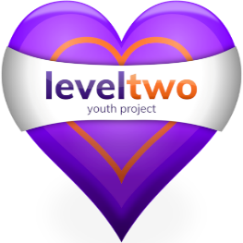 The Youth Hub at the Heart of the CommunityProviding youth services for all 7-25 year olds 
in Felixstowe and the surrounding areaFelixstowe Youth Development GroupRegistered Charity No. 1102380      Registered Company No. 04125056LEVEL TWO MENTORINGDear Family,This is a really worrying time for us all.  If you feel it would be helpful to have a video call or a phone call once a week to support you in any way then please do get in touch.  Our Mentoring offers a confidential one-to-one service, providing support to young people age 7-25 in Felixstowe. If you are struggling with something, worried, confused or just need support or someone to talk to, we can help! We don’t promise to solve problems, but we do promise to listen and support you on however we can.To find out more please contact: -Kirsty (07392964461) kirstycoldwelllevel2@gmail.com Shez (07724356723) shezhopkinslevel2@gmail.com Or visit www.leveltwo.org   Facebook @leveltwoyouthproject Felixstowe Youth Development GroupLevel Two Youth Project (above Tesco in town centre) 2nd Floor, 54 Cobbold Road, Felixstowe, IP11 7EL